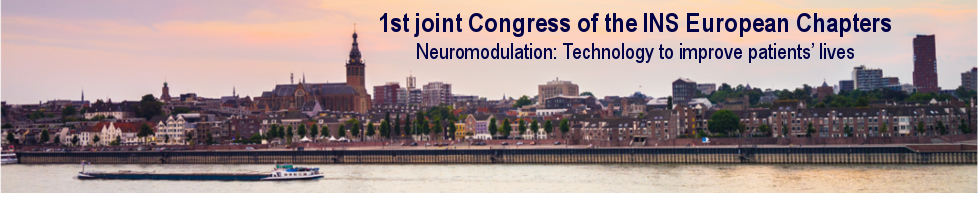 Link naar het programma: 	http://www.ecm2018.eu/program/ 